ПАМЯТКА ПО ЭЛЕКТРОБЕЗОПАСНОСТИ ДЛЯ ДЕТЕЙЭлектрическая энергия - наш верный помощник. Но знай, что электричество может быть опасным - если не соблюдать простые правила обращения с ним. Чтобы избежать подобных случаев, необходимо твердо знать и строго выполнять требования Правил безопасности пользования электрической энергией в классе, дома и на улице.Когда опасно электричество?10 «НЕ» в быту и на улице:1. НЕ тяни вилку из розетки за провод.2. НЕ беритесь за провода электрических приборов мокрыми руками.3. НЕ пользуйся неисправными электроприборами.4. НЕ прикасайся к провисшим, оборванным и лежащим на земле проводам.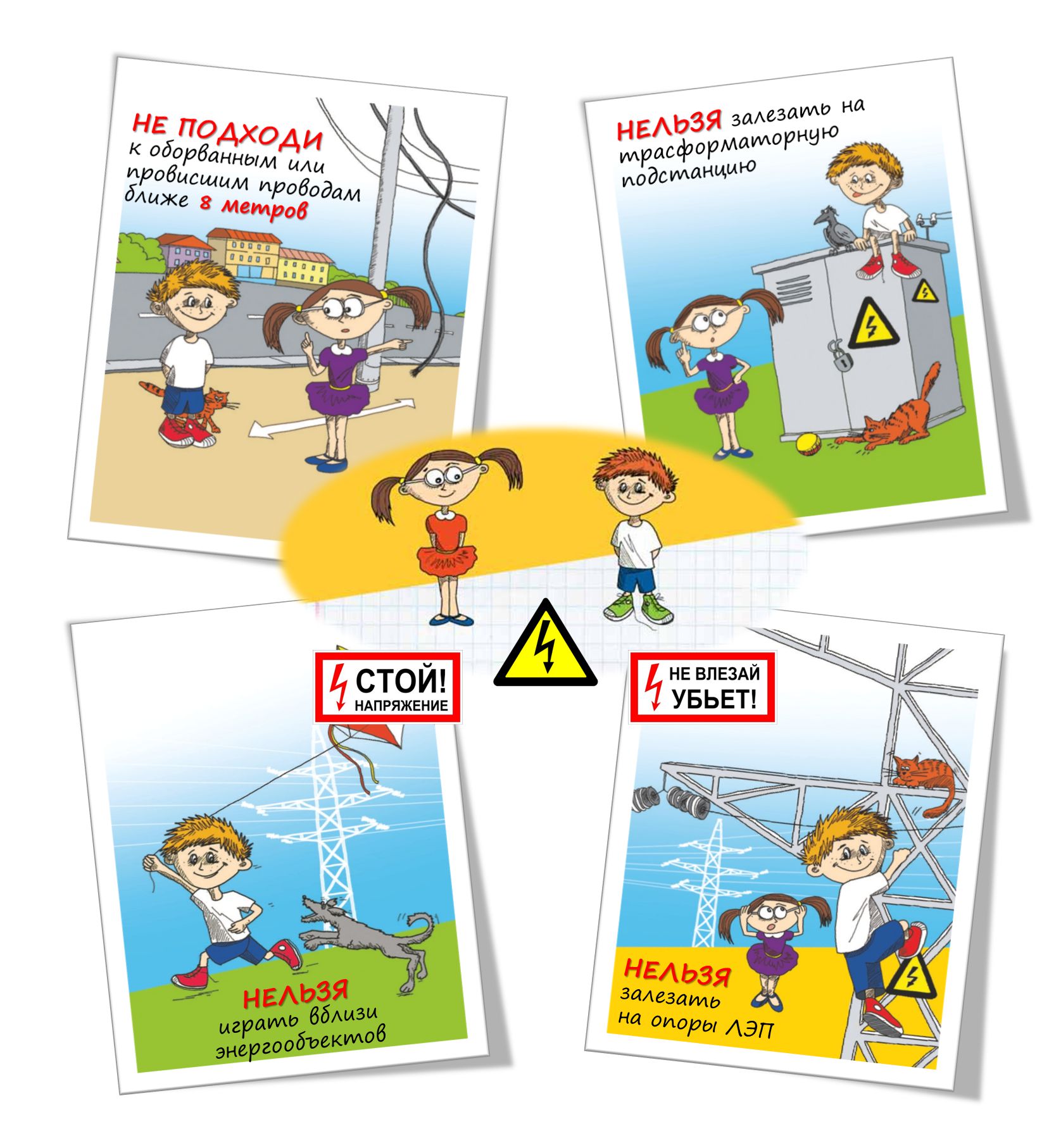 5. НЕ лезь и даже не подходи к трансформаторной будке.6. НЕ бросай ничего на провода и в электроустановки.7. НЕ подходи к дереву, если заметил на нем оборванный провод.8. НЕ влезай на опоры.9. НЕ играй под воздушными линиями электропередач.10. НЕ лазь на крыши домов и строений, рядом с которыми проходят электрические провода.